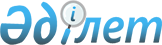 О внесении изменений и дополнения в некоторые решения Правительства Республики КазахстанПостановление Правительства Республики Казахстан от 29 сентября 2015 года № 803.
      Правительство Республики Казахстан ПОСТАНОВЛЯЕТ:
      1. Утвердить прилагаемые  изменения и дополнение, которые вносятся в некоторые решения Правительства Республики Казахстан.
      2. Настоящее постановление вводится в действие со дня его первого официального опубликования. Изменения и дополнение, которые вносятся в некоторые
решения Правительства Республики Казахстан
      1. В  постановлении Правительства Республики Казахстан от 11 февраля 2008 года № 125 "Об утверждении Правил присвоения учетных номеров объектам производства (изготовления) пищевой продукции" (САПП Республики Казахстан, 2008 г., № 7, ст. 72):
      в  Правилах присвоения учетных номеров объектам производства (изготовления) пищевой продукции, утвержденных указанным постановлением:
       пункт 6-1 изложить в следующей редакции:
      "6-1. Присвоение учетных номеров объектам производства (изготовления) пищевой продукции, подлежащей ветеринарно-санитарному контролю, проводится согласно Правилам присвоения учетных номеров объектам производства, осуществляющим выращивание животных, заготовку (убой), хранение, переработку и реализацию животных, продукции и сырья животного происхождения, а также организациям по производству, хранению и реализации ветеринарных препаратов, кормов и кормовых добавок, утверждаемым уполномоченным органом в области ветеринарии.".
      2. В  постановлении Правительства Республики Казахстан от 21 ноября 2009 года № 1908 "О реорганизации Республиканского государственного казенного предприятия "Республиканская ветеринарная лаборатория" Комитета государственной инспекции в агропромышленном комплексе Министерства сельского хозяйства Республики Казахстан" (САПП Республики Казахстан, 2009 г., № 56, ст. 472):
       пункт 2 изложить в следующей редакции:
      "2. Предметом деятельности предприятия определить:
      1) диагностику особо опасных болезней животных, включенных в перечень, утверждаемый уполномоченным органом в области ветеринарии;
      2) диагностику энзоотических болезней животных, включенных в перечень, утверждаемый местным исполнительным органом области, города республиканского значения, столицы.".
      3. В  постановлении Правительства Республики Казахстан от 21 декабря 2009 года № 2158 "О ликвидации Республиканского государственного казенного предприятия "Республиканский противоэпизоотический отряд" Комитета государственной инспекции в агропромышленном комплексе Министерства сельского хозяйства Республики Казахстан и создании Государственного учреждения "Республиканский противоэпизоотический отряд" Комитета государственной инспекции в агропромышленном комплексе Министерства сельского хозяйства Республики Казахстан с филиалами" (САПП Республики Казахстан, 2010 г., № 1, ст. 3):
      в  пункте 4:
       подпункт 1) изложить в следующей редакции:
      "1) ликвидацию очагов особо опасных болезней животных, включенных в перечень, утверждаемый уполномоченным органом в области ветеринарии;";
      дополнить подпунктом 2-1) следующего содержания:
      "2-1) функции процессингового центра согласно  пункту 1-1 статьи 32 Закона Республики Казахстан от 10 июля 2002 года "О ветеринарии";".
      4. Утратил силу постановлением Правительства РК от 11.07.2023 № 550 (вводится в действие по истечении десяти календарных дней после дня его первого официального опубликования).


      5. В  постановлении Правительства Республики Казахстан от 4 февраля 2013 года № 82 "Некоторые вопросы Комитета ветеринарного контроля и надзора Министерства сельского хозяйства Республики Казахстан" (САПП Республики Казахстан, 2013 г., № 14, ст. 250):
       подпункт 2) пункта 4 изложить в следующей редакции:
      "2) эпизоотический мониторинг;".   
					© 2012. РГП на ПХВ «Институт законодательства и правовой информации Республики Казахстан» Министерства юстиции Республики Казахстан
				
Премьер-Министр
Республики Казахстан
К. МасимовУтверждены
постановлением Правительства
Республики Казахстан
от 29 сентября 2015 года № 803